Руководствуясь ст. 14 Федерального закона от 06 октября 2003 года № 131-ФЗ «Об общих принципах организации местного самоуправления в Российской Федерации», Федеральным законом от 24 июля 2007 года № 209-ФЗ «О развитии малого и среднего предпринимательства в Российской Федерации», Уставом муниципального образования «поселок Кысыл-Сыр» ПОСТАНОВЛЯЮ:Внести следующие изменения в муниципальную программу «Поддержка и развитие малого и среднего предпринимательства на территории МО «п. Кысыл-Сыр» на 2022-2024гг.»: Пункт «Объемы и источники финансирования программы» изложить в следующей редакции: Специалисту 1 категории администрации МО «посёлок Кысыл-Сыр» обнародовать данное постановление, путем размещения его на сайте и на информационных стендах администрации МО «поселок Кысыл-Сыр»;Настоящее постановление вступает в силу со дня подписания;Контроль исполнения настоящего постановления оставляю за собой.Администрациямуниципального образования«пос. Кысыл-Сыр»«Вилюйский улус (район)» РС (Я)678214, Республика Саха (Якутия), Вилюйский улус,п. Кысыл-Сыр, ул Ленина 12бтел. (41132) 20-207, факс 20-208e-mail: admksyr@mail.ru ПОСТАНОВЛЕНИЕ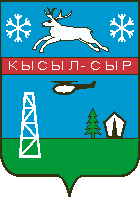 Саха Республикатын«Булуу улууhун (оройуонун)»«Кыhыл-Сыыр»муниципальнай тэриллиитэ678214, Саха Республиката, Булуу улууhа,Кыhыл-Сыыр бohуэлэгэ ул. Ленина 12б                     тел. (41132) 20-207, факс 20-208e-mail: admksyr@mail.ruУУРААХ«22»  марта 2022г.№ 17«О внесении изменений в муниципальную программу «Поддержка и развитие малого и среднего предпринимательства на территории МО «п. Кысыл-Сыр» на 2022-2024 годы»»Объемы и источники финансирования программыБюджет МО «п. Кысыл-Сыр»:2022 год – 150 000 руб. 00 коп;2023 год – 170 000 руб. 00 коп.;2024 год – 170 000 руб. 00 коп.Глава МО «поселок Кысыл-Сыр»М.Ш.Калимуллин